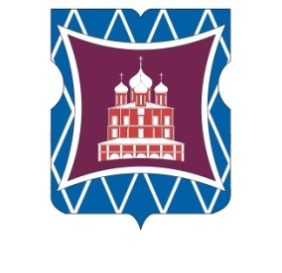 СОВЕТ ДЕПУТАТОВМУНИЦИПАЛЬНОГО ОКРУГА ДОНСКОЙРЕШЕНИЕ24 ноября 2022 года  № 01-03-66О согласовании проекта адресного перечня многоквартирных домов, подлежащих включению в краткосрочный план реализации в 2024, 2025 и 2026 годах региональной программы капитального ремонта общего имущества в многоквартирных домах, расположенных на территории муниципального округа Донской в городе МосквеВ соответствии с пунктами 1 и 2 статьи 1 Закона города Москвы 
от 16 декабря 2015 года № 72 «О наделении органов местного самоуправления внутригородских муниципальных образований в городе Москве отдельными полномочиями города Москвы в сфере организации и проведения капитального ремонта общего имущества в многоквартирных домах в рамках реализации региональной программы капитального ремонта общего имущества в многоквартирных домах на территории города Москвы», постановлением Правительства Москвы от 1 июня 2017 года № 328-ПП «Об утверждении Порядка реализации органами местного самоуправления внутригородских муниципальных образований в городе Москве отдельного полномочия города Москвы по согласованию адресного перечня многоквартирных домов, подлежащих включению в краткосрочный план реализации региональной программы капитального ремонта общего имущества в многоквартирных домах на территории города Москвы»  на основании обращения префектуры Южного административного округа города Москвы от 16 ноября 2022 года № 383-УЖКХ и Б/4  (входящий от 17 ноября 2022 года № 325), Совет депутатов муниципального округа Донской решил:	1. Согласовать в полном объеме:	1.1) проект адресного перечня многоквартирных домов, подлежащих включению в краткосрочный план реализации в 2024, 2025 и 2026 годах региональной программы капитального ремонта общего имущества в многоквартирных домах, расположенных на территории муниципального округа Донской в городе Москве (приложение 1);	1.2) проект адресного перечня многоквартирных домов, в которых в 2024, 2025 и 2026 годах запланированы работы по замене отработавшего назначенный срок службы лифта и (или) истекает назначенный срок службы лифтов (25 лет) (приложение 2).	2. Определить закрепление депутатов Совета депутатов муниципального округа Донской для  участия в работе комиссий, осуществляющих открытие работ и приемку оказанных услуг и (или) выполненных работ по капитальному ремонту общего имущества в многоквартирных домах, проведение которого обеспечивает региональный оператор (приложение 3).  3. Направить настоящее решение в префектуру Южного административного округа города Москвы в течение трех календарных дней со дня его принятия. 4. Опубликовать настоящее решение в бюллетене «Московский муниципальный вестник» и разместить на официальном сайте муниципального округа Донской www.mo-donskoy.ru.5. Контроль за исполнением настоящего решения возложить на главу муниципального округа Донской Кабанову Т.В.Глава муниципального округа Донской                        			                               Т.В. КабановаПриложение 1к решению Совета депутатов муниципального округа Донскойот 24 ноября 2022 года № 01-03-66Проект адресного перечня многоквартирных домов, подлежащих включению в краткосрочный план реализациив 2024, 2025 и 2026 годах региональной программы капитального ремонта общего имущества в многоквартирныхдомах, расположенных на территории муниципального округа Донской в городе Москве(далее – краткосрочный план)Приложение 2к решению Совета депутатов муниципального округа Донской от 24 ноября 2022 года № 01-03-66							Приложение 3							к решению Совета депутатов 						          		муниципального округа Донской								Донской	от 24 ноября 2022 года № 01-03-66Депутаты Совета депутатов муниципального округа Донской, уполномоченные для участия в работе комиссий, осуществляющих открытие работ и приемку оказанных услуг и (или) выполненных работ по капитальному ремонту общего имущества в многоквартирных домах, проведение которого обеспечивает региональный оператор1. Адресный перечень многоквартирных домов, в которых в 2024, 2025 и 2026 годах запланированы работы по капитальному ремонту общего имущества, за исключением домов, в которых запланированы только работы по замене отработавшего назначенный срок службы лифта и (или) истекает назначенный срок службы лифтов (25 лет)1. Адресный перечень многоквартирных домов, в которых в 2024, 2025 и 2026 годах запланированы работы по капитальному ремонту общего имущества, за исключением домов, в которых запланированы только работы по замене отработавшего назначенный срок службы лифта и (или) истекает назначенный срок службы лифтов (25 лет)1. Адресный перечень многоквартирных домов, в которых в 2024, 2025 и 2026 годах запланированы работы по капитальному ремонту общего имущества, за исключением домов, в которых запланированы только работы по замене отработавшего назначенный срок службы лифта и (или) истекает назначенный срок службы лифтов (25 лет)1. Адресный перечень многоквартирных домов, в которых в 2024, 2025 и 2026 годах запланированы работы по капитальному ремонту общего имущества, за исключением домов, в которых запланированы только работы по замене отработавшего назначенный срок службы лифта и (или) истекает назначенный срок службы лифтов (25 лет)1. Адресный перечень многоквартирных домов, в которых в 2024, 2025 и 2026 годах запланированы работы по капитальному ремонту общего имущества, за исключением домов, в которых запланированы только работы по замене отработавшего назначенный срок службы лифта и (или) истекает назначенный срок службы лифтов (25 лет)1.1Общая площадь многоквартирных домов (п.1), подлежащих включению в краткосрочный план, кв.м.Общая площадь многоквартирных домов (п.1), подлежащих включению в краткосрочный план, кв.м.261 564261 5641.2Год реализации краткосрочного плана, гг.Год реализации краткосрочного плана, гг.Предельный размер общей площади многоквартирных домов (п.1), подлежащих включению в краткосрочный план, соответствующий году реализации краткосрочного плана, кв.м.Предельный размер общей площади многоквартирных домов (п.1), подлежащих включению в краткосрочный план, соответствующий году реализации краткосрочного плана, кв.м.1.2.12024 год2024 год78 43878 4381.2.22025 год2025 год78 38678 3861.2.32026 год2026 год104 740104 740№п/пАдрес многоквартирного домаОбщая площадь, кв.м.Общая площадь, кв.м.Срок выполнения работ и (или) услуг по капитальному ремонту, годы1.3.1Вавилова ул. 6        14 777           14 777   2024 1.3.2Варшавское шоссе 10 к.4        11 052           11 052   2025 1.3.3Варшавское шоссе 2        28 941           28 941   2025 1.3.4Варшавское шоссе 4             807                807   2024 1.3.5Варшавское шоссе 6          1 546             1 546   2025 1.3.6Донская ул. 24          9 834             9 834   2025 1.3.7Донская ул. 28        10 110           10 110   2026 1.3.8Донской 2-й пр. 6          1 927             1 927   2026 1.3.9Донской 5-й пр. 21 к.1             594                594   2026 1.3.10Донской 5-й пр. 21 к.10          1 930             1 930   2026 1.3.11Донской 5-й пр. 21 к.12          3 806             3 806   2024 1.3.12Донской 5-й пр. 21 к.13          1 892             1 892   2024 1.3.13Донской 5-й пр. 21 к.14          3 464             3 464   2026 1.3.14Донской 5-й пр. 21 к.2             787                787   2026 1.3.15Донской 5-й пр. 21 к.3             723                723   2026 1.3.16Донской 5-й пр. 21 к.4          1 415             1 415   2024 1.3.17Донской 5-й пр. 21 к.5          1 404             1 404   2025 1.3.18Донской 5-й пр. 21 к.7          1 484             1 484   2025 1.3.19Донской 5-й пр. 21 к.8          1 656             1 656   2025 1.3.20Донской 5-й пр. 21 к.9          1 912             1 912   2026 1.3.21Донская ул. 33          6 036             6 036   2024 1.3.22Загородное шоссе 13          2 643             2 643   2026 1.3.23Загородное шоссе 5 к.4          5 377             5 377   2026 1.3.24Загородное шоссе 6 к.2          7 136             7 136   2026 1.3.25Загородное шоссе 7 к.4          5 295             5 295   2026 1.3.26Загородное шоссе 8 к.6          5 303             5 303   2026 1.3.27Загородное шоссе 9 к.2          5 546             5 546   2024 1.3.28Загородное шоссе 10 к.6          3 633             3 633   2025 1.3.29Калужская М. ул. 8          5 928             5 928   2026 1.3.30Ленинский просп. 18          8 722             8 722   2026 1.3.31Ленинский просп. 24          7 625             7 625   2025 1.3.32Ленинский просп. 28          7 819             7 819   2024 1.3.33Ленинский просп. 30        21 437           21 437   2024 1.3.34Михайловск.Верхн.2-й пр. 1          3 120             3 120   2026 1.3.35Михайловск.Верхн.2-й пр. 10          3 271             3 271   2026 1.3.36Михайловск.Верхн.2-й пр. 3          2 866             2 866   2026 1.3.37Михайловск.Верхн.4-й пр. 10 к.2          2 920             2 920   2026 1.3.38Михайловск.Верхн.4-й пр. 10 к.5          2 710             2 710   2024 1.3.39Михайловск.Верхн.4-й пр. 3 к.1          1 225             1 225   2026 1.3.40Михайловск.Верхн.4-й пр. 4 к.1          1 447             1 447   2024 1.3.41Михайловск.Верхн.4-й пр. 7 к.1          3 629             3 629   2025 1.3.42Орджоникидзе ул. 14          6 830             6 830   2026 1.3.43Орджоникидзе ул. 5 к.3          4 359             4 359   2026 1.3.44Рощинский 1-й пр. 4 к.1          1 950             1 950   2026 1.3.45Рощинский 1-й пр. 4 к.2          2 814             2 814   2026 1.3.46Рощинский 1-й пр. 8          5 568             5 568   2026 1.3.47Севастопольский просп. 3 к.9          1 761             1 761   2026 1.3.48Севастопольский просп. 7 к.1          4 051             4 051   2025 1.3.49Севастопольский просп. 7 к.2          2 641             2 641   2026 1.3.50Стасовой ул. 3/27          3 564             3 564   2026 1.3.51Стасовой ул. 5          3 531             3 531   2025 1.3.52Шаболовка ул. 32          3 381             3 381   2024 1.3.53Шаболовка ул. 46 к.3          2 823             2 823   2024 1.3.54Шухова ул. 18          4 542             4 542   2024 2. Адресный перечень многоквартирных домов, в которых в 2024, 2025 и 2026 годах запланированы работы по заменеотработавшего назначенный срок службы лифта и (или) истекает назначенный срок службы лифтов (25 лет)2. Адресный перечень многоквартирных домов, в которых в 2024, 2025 и 2026 годах запланированы работы по заменеотработавшего назначенный срок службы лифта и (или) истекает назначенный срок службы лифтов (25 лет)2. Адресный перечень многоквартирных домов, в которых в 2024, 2025 и 2026 годах запланированы работы по заменеотработавшего назначенный срок службы лифта и (или) истекает назначенный срок службы лифтов (25 лет)2. Адресный перечень многоквартирных домов, в которых в 2024, 2025 и 2026 годах запланированы работы по заменеотработавшего назначенный срок службы лифта и (или) истекает назначенный срок службы лифтов (25 лет)2.1.Адрес многоквартирного домаОбщая площадь, кв.м.Срок выполнения работ и (или) услуг по капитальному ремонту, гг.2.1.1Загородное шоссе 9 к.3          2 000   2025 2.1.2Ленинский просп. 18          1 940   2025 2.1.3Ленинский просп. 21          1 940   2025 2.1.4Ленинский просп. 23          1 940   2025 2.1.5Ленинский просп. 25          1 940   2025 2.1.6Орджоникидзе ул. 6/9          1 965   2024 2.1.7Загородное шоссе 13          1 964   2024 № п/пАдрес многоквартирного домаВиды работФ.И.О.депутата(основной состав)Ф.И.О.депутата(резервный состав)Избира-тельный округ№Вавилова ул. 6Капитальный ремонт общего имущества, за исключением домов, в которых запланированы только работы по замене отработавшего назначенный срок службы лифта и  (или) истекает назначенный срок службы лифтов (25 лет) Кобцев П.Н.Граськин С.С.1Варшавское шоссе 10 к.4Капитальный ремонт общего имущества, за исключением домов, в которых запланированы только работы по замене отработавшего назначенный срок службы лифта и  (или) истекает назначенный срок службы лифтов (25 лет) Седачева Ю.В.Шерстюк Э.С.2Варшавское шоссе 2Капитальный ремонт общего имущества, за исключением домов, в которых запланированы только работы по замене отработавшего назначенный срок службы лифта и  (или) истекает назначенный срок службы лифтов (25 лет) Седачева Ю.В.Шерстюк Э.С.2Варшавское шоссе 4Капитальный ремонт общего имущества, за исключением домов, в которых запланированы только работы по замене отработавшего назначенный срок службы лифта и  (или) истекает назначенный срок службы лифтов (25 лет) Костюшина С.В.Кабанова Т.В.2Варшавское шоссе 6Капитальный ремонт общего имущества, за исключением домов, в которых запланированы только работы по замене отработавшего назначенный срок службы лифта и  (или) истекает назначенный срок службы лифтов (25 лет) Костюшина С.В.Кабанова Т.В.2Донская ул. 24Капитальный ремонт общего имущества, за исключением домов, в которых запланированы только работы по замене отработавшего назначенный срок службы лифта и  (или) истекает назначенный срок службы лифтов (25 лет) Зайковская Г.В.Скорлупкина Л.Н.1Донская ул. 28Капитальный ремонт общего имущества, за исключением домов, в которых запланированы только работы по замене отработавшего назначенный срок службы лифта и  (или) истекает назначенный срок службы лифтов (25 лет) Зайковская Г.В.Скорлупкина Л.Н.1Донской 2-й пр. 6Капитальный ремонт общего имущества, за исключением домов, в которых запланированы только работы по замене отработавшего назначенный срок службы лифта и  (или) истекает назначенный срок службы лифтов (25 лет) Скорлупкина Л.Н.Фурсова Е.Д.1Донской 5-й пр. 21 к.1Капитальный ремонт общего имущества, за исключением домов, в которых запланированы только работы по замене отработавшего назначенный срок службы лифта и  (или) истекает назначенный срок службы лифтов (25 лет) Граськин С.С.Зайковская Г.В.1Донской 5-й пр. 21 к.10Капитальный ремонт общего имущества, за исключением домов, в которых запланированы только работы по замене отработавшего назначенный срок службы лифта и  (или) истекает назначенный срок службы лифтов (25 лет) Граськин С.С.Зайковская Г.В.1Донской 5-й пр. 21 к.12Капитальный ремонт общего имущества, за исключением домов, в которых запланированы только работы по замене отработавшего назначенный срок службы лифта и  (или) истекает назначенный срок службы лифтов (25 лет) Граськин С.С.Зайковская Г.В.1Донской 5-й пр. 21 к.13Капитальный ремонт общего имущества, за исключением домов, в которых запланированы только работы по замене отработавшего назначенный срок службы лифта и  (или) истекает назначенный срок службы лифтов (25 лет) Граськин С.С.Зайковская Г.В.1Донской 5-й пр. 21 к.14Капитальный ремонт общего имущества, за исключением домов, в которых запланированы только работы по замене отработавшего назначенный срок службы лифта и  (или) истекает назначенный срок службы лифтов (25 лет) Граськин С.С.Зайковская Г.В.1Донской 5-й пр. 21 к.2Капитальный ремонт общего имущества, за исключением домов, в которых запланированы только работы по замене отработавшего назначенный срок службы лифта и  (или) истекает назначенный срок службы лифтов (25 лет) Граськин С.С.Зайковская Г.В.1Донской 5-й пр. 21 к.3Капитальный ремонт общего имущества, за исключением домов, в которых запланированы только работы по замене отработавшего назначенный срок службы лифта и  (или) истекает назначенный срок службы лифтов (25 лет) Фурсова Е.Д.Скорлупкина Л.Н.1Донской 5-й пр. 21 к.4Капитальный ремонт общего имущества, за исключением домов, в которых запланированы только работы по замене отработавшего назначенный срок службы лифта и  (или) истекает назначенный срок службы лифтов (25 лет) Фурсова Е.Д.Скорлупкина Л.Н.1Донской 5-й пр. 21 к.5Капитальный ремонт общего имущества, за исключением домов, в которых запланированы только работы по замене отработавшего назначенный срок службы лифта и  (или) истекает назначенный срок службы лифтов (25 лет) Фурсова Е.Д.Скорлупкина Л.Н.1Донской 5-й пр. 21 к.7Капитальный ремонт общего имущества, за исключением домов, в которых запланированы только работы по замене отработавшего назначенный срок службы лифта и  (или) истекает назначенный срок службы лифтов (25 лет) Фурсова Е.Д.Скорлупкина Л.Н.1Донской 5-й пр. 21 к.8Капитальный ремонт общего имущества, за исключением домов, в которых запланированы только работы по замене отработавшего назначенный срок службы лифта и  (или) истекает назначенный срок службы лифтов (25 лет) Фурсова Е.Д.Скорлупкина Л.Н.1Донской 5-й пр. 21 к.9Капитальный ремонт общего имущества, за исключением домов, в которых запланированы только работы по замене отработавшего назначенный срок службы лифта и  (или) истекает назначенный срок службы лифтов (25 лет) Фурсова Е.Д.Скорлупкина Л.Н.1Донская ул. 33Капитальный ремонт общего имущества, за исключением домов, в которых запланированы только работы по замене отработавшего назначенный срок службы лифта и  (или) истекает назначенный срок службы лифтов (25 лет) Зайковская Г.В.Граськин С.С.1Загородное шоссе 13Капитальный ремонт общего имущества, за исключением домов, в которых запланированы только работы по замене отработавшего назначенный срок службы лифта и  (или) истекает назначенный срок службы лифтов (25 лет) Кабанова Т.В.Седачева Ю.В.2Загородное шоссе 5 к.4Капитальный ремонт общего имущества, за исключением домов, в которых запланированы только работы по замене отработавшего назначенный срок службы лифта и  (или) истекает назначенный срок службы лифтов (25 лет) Костюшина С.В.Кабанова Т.В.2Загородное шоссе 6 к.2Капитальный ремонт общего имущества, за исключением домов, в которых запланированы только работы по замене отработавшего назначенный срок службы лифта и  (или) истекает назначенный срок службы лифтов (25 лет) Резков В.В.Кабанова Т.В.2Загородное шоссе 7 к.4Капитальный ремонт общего имущества, за исключением домов, в которых запланированы только работы по замене отработавшего назначенный срок службы лифта и  (или) истекает назначенный срок службы лифтов (25 лет) Шерстюк Э.С.Седачева Ю.В.2Загородное шоссе 8 к.6Капитальный ремонт общего имущества, за исключением домов, в которых запланированы только работы по замене отработавшего назначенный срок службы лифта и  (или) истекает назначенный срок службы лифтов (25 лет) Зайковская Г.В.Скорлупкина Л.Н.1Загородное шоссе 9 к.2Капитальный ремонт общего имущества, за исключением домов, в которых запланированы только работы по замене отработавшего назначенный срок службы лифта и  (или) истекает назначенный срок службы лифтов (25 лет) Шерстюк Э.С.Резков В.В.2Загородное шоссе 10 к.6Капитальный ремонт общего имущества, за исключением домов, в которых запланированы только работы по замене отработавшего назначенный срок службы лифта и  (или) истекает назначенный срок службы лифтов (25 лет) Скорлупкина Л.Н.Зайковская Г.В.1Калужская М. ул. 8Капитальный ремонт общего имущества, за исключением домов, в которых запланированы только работы по замене отработавшего назначенный срок службы лифта и  (или) истекает назначенный срок службы лифтов (25 лет) Скорлупкина Л.Н.Зайковская Г.В.1Ленинский просп. 18Капитальный ремонт общего имущества, за исключением домов, в которых запланированы только работы по замене отработавшего назначенный срок службы лифта и  (или) истекает назначенный срок службы лифтов (25 лет) Кобцев П.Н.Граськин С.С.1Ленинский просп. 24Капитальный ремонт общего имущества, за исключением домов, в которых запланированы только работы по замене отработавшего назначенный срок службы лифта и  (или) истекает назначенный срок службы лифтов (25 лет) Кобцев П.Н.Граськин С.С.1Ленинский просп. 28Капитальный ремонт общего имущества, за исключением домов, в которых запланированы только работы по замене отработавшего назначенный срок службы лифта и  (или) истекает назначенный срок службы лифтов (25 лет) Кобцев П.Н.Граськин С.С.1Ленинский просп. 30Капитальный ремонт общего имущества, за исключением домов, в которых запланированы только работы по замене отработавшего назначенный срок службы лифта и  (или) истекает назначенный срок службы лифтов (25 лет) Кобцев П.Н.Граськин С.С.1Михайловск.Верхн.2-й пр. 1Капитальный ремонт общего имущества, за исключением домов, в которых запланированы только работы по замене отработавшего назначенный срок службы лифта и  (или) истекает назначенный срок службы лифтов (25 лет) Зайковская Г.В.Фурсова Е.Д.1Михайловск.Верхн.2-й пр. 10Капитальный ремонт общего имущества, за исключением домов, в которых запланированы только работы по замене отработавшего назначенный срок службы лифта и  (или) истекает назначенный срок службы лифтов (25 лет) Скорлупкина Л.Н.Зайковская Г.В.1Михайловск.Верхн.2-й пр. 3Капитальный ремонт общего имущества, за исключением домов, в которых запланированы только работы по замене отработавшего назначенный срок службы лифта и  (или) истекает назначенный срок службы лифтов (25 лет) Кобцев П.Н.Зайковская Г.В.1Михайловск.Верхн.4-й пр. 10 к.2Капитальный ремонт общего имущества, за исключением домов, в которых запланированы только работы по замене отработавшего назначенный срок службы лифта и  (или) истекает назначенный срок службы лифтов (25 лет) Граськин С.С.Кобцев П.Н.1Михайловск.Верхн.4-й пр. 10 к.5Капитальный ремонт общего имущества, за исключением домов, в которых запланированы только работы по замене отработавшего назначенный срок службы лифта и  (или) истекает назначенный срок службы лифтов (25 лет) Граськин С.С.Кобцев П.Н.1Михайловск.Верхн.4-й пр. 3 к.1Капитальный ремонт общего имущества, за исключением домов, в которых запланированы только работы по замене отработавшего назначенный срок службы лифта и  (или) истекает назначенный срок службы лифтов (25 лет) Зайковская Г.В.Фурсова Е.Д.1Михайловск.Верхн.4-й пр. 4 к.1Капитальный ремонт общего имущества, за исключением домов, в которых запланированы только работы по замене отработавшего назначенный срок службы лифта и  (или) истекает назначенный срок службы лифтов (25 лет) Зайковская Г.В.Фурсова Е.Д.1Михайловск.Верхн.4-й пр. 7 к.1Капитальный ремонт общего имущества, за исключением домов, в которых запланированы только работы по замене отработавшего назначенный срок службы лифта и  (или) истекает назначенный срок службы лифтов (25 лет) Зайковская Г.В.Фурсова Е.Д.1Орджоникидзе ул. 14Капитальный ремонт общего имущества, за исключением домов, в которых запланированы только работы по замене отработавшего назначенный срок службы лифта и  (или) истекает назначенный срок службы лифтов (25 лет) Фурсова Е.Д.Скорлупкина Л.Н.1Орджоникидзе ул. 5 к.3Капитальный ремонт общего имущества, за исключением домов, в которых запланированы только работы по замене отработавшего назначенный срок службы лифта и  (или) истекает назначенный срок службы лифтов (25 лет) Скорлупкина Л.Н.Фурсова Е.Д.1Рощинский 1-й пр. 4 к.1Капитальный ремонт общего имущества, за исключением домов, в которых запланированы только работы по замене отработавшего назначенный срок службы лифта и  (или) истекает назначенный срок службы лифтов (25 лет) Фурсова Е.Д.Граськин С.С.1Рощинский 1-й пр. 4 к.2Капитальный ремонт общего имущества, за исключением домов, в которых запланированы только работы по замене отработавшего назначенный срок службы лифта и  (или) истекает назначенный срок службы лифтов (25 лет) Фурсова Е.Д.Граськин С.С.1Рощинский 1-й пр. 8Капитальный ремонт общего имущества, за исключением домов, в которых запланированы только работы по замене отработавшего назначенный срок службы лифта и  (или) истекает назначенный срок службы лифтов (25 лет) Фурсова Е.Д.Граськин С.С.1Севастопольский просп. 3 к.9Капитальный ремонт общего имущества, за исключением домов, в которых запланированы только работы по замене отработавшего назначенный срок службы лифта и  (или) истекает назначенный срок службы лифтов (25 лет) Кабанова Т.В.Седачева Ю.В.2Севастопольский просп. 7 к.1Капитальный ремонт общего имущества, за исключением домов, в которых запланированы только работы по замене отработавшего назначенный срок службы лифта и  (или) истекает назначенный срок службы лифтов (25 лет) Седачева Ю.В.Кабанова Т.В.2Севастопольский просп. 7 к.2Капитальный ремонт общего имущества, за исключением домов, в которых запланированы только работы по замене отработавшего назначенный срок службы лифта и  (или) истекает назначенный срок службы лифтов (25 лет) Седачева Ю.В.Кабанова Т.В.2Стасовой ул. 3/27Капитальный ремонт общего имущества, за исключением домов, в которых запланированы только работы по замене отработавшего назначенный срок службы лифта и  (или) истекает назначенный срок службы лифтов (25 лет) Граськин С.С.Скорлупкина Л.Н.1Стасовой ул. 5Капитальный ремонт общего имущества, за исключением домов, в которых запланированы только работы по замене отработавшего назначенный срок службы лифта и  (или) истекает назначенный срок службы лифтов (25 лет) Граськин С.С.Скорлупкина Л.Н.1Шаболовка ул. 32Капитальный ремонт общего имущества, за исключением домов, в которых запланированы только работы по замене отработавшего назначенный срок службы лифта и  (или) истекает назначенный срок службы лифтов (25 лет) Скорлупкина Л.Н.Фурсова Е.Д.1Шаболовка ул. 46 к.3Скорлупкина Л.Н.Зайковская Г.В.1Шухова ул. 18Скорлупкина Л.Н.Кобцев П.Н.1   1.Загородное шоссе 9 к.3Замена отработавшего назначенный срок службы лифта и (или) истекает назначенный срок службы лифтов (25 лет) Шерстюк Э.С.Костюшина С.В.2   2.Ленинский просп. 18Замена отработавшего назначенный срок службы лифта и (или) истекает назначенный срок службы лифтов (25 лет) Кобцев П.Н.Зайковская Г.В.1   3.Ленинский просп. 21Замена отработавшего назначенный срок службы лифта и (или) истекает назначенный срок службы лифтов (25 лет) Кобцев П.Н.Зайковская Г.В.1   4.Ленинский просп. 23Замена отработавшего назначенный срок службы лифта и (или) истекает назначенный срок службы лифтов (25 лет) Кобцев П.Н.Зайковская Г.В.1  5.Ленинский просп. 25Замена отработавшего назначенный срок службы лифта и (или) истекает назначенный срок службы лифтов (25 лет) Кобцев П.Н.Зайковская Г.В.1  6.Орджоникидзе ул. 6/9Замена отработавшего назначенный срок службы лифта и (или) истекает назначенный срок службы лифтов (25 лет) Скорлупкина Л.Н.Фурсова Е.Д.1  7.Загородное шоссе 13Замена отработавшего назначенный срок службы лифта и (или) истекает назначенный срок службы лифтов (25 лет) Кабанова Т.В.Седачева Ю.В.2